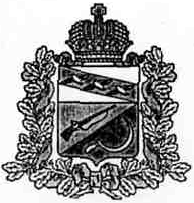 СОБРАНИЕ ДЕПУТАТОВКОСОРЖАНСКОГО СЕЛЬСОВЕТА ЩИГРОВСКОГО РАЙОНА КУРСКОЙ ОБЛАСТИРЕШЕНИЕот «11» сентября  2017г.                    №  17-3-6О Главе Косоржанского сельсоветаЩигровского района Курской области	В соответствии с частью 2 статьи 36 Федерального закона от 06.10.2003 г. № 131-ФЗ «Об общих принципах организации местного самоуправления в Российской Федерации», закона Курской области от 18.11.2014 г. № 72-ЗКО «О порядке избрания и полномочиях глав муниципальных образований», руководствуясь статьей 29 Устава муниципального образования «Косоржанский сельсовет» Щигровского района Курской области и на основании протокола № 2 заседания счетной комиссии об избрании Главы Косоржанского сельсовета Щигровского района Курской области, Собрание депутатов  Косоржанского сельсовета Щигровского района  Курской области РЕШИЛО:1. Считать Иголкину Аллу Павловну избранным Главой Косоржанского сельсовета Щигровского района Курской области.2. Решение вступает в силу со дня его официального опубликования в районной газете «Районный вестник».Председатель Собрания депутатовКосоржанского сельсоветаЩигровского района                                                                 Т.В.Терехова.